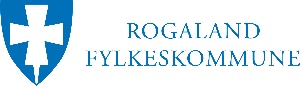 OPPGAVER OG VURDERINGSKRITERIER TIL FAGPRØVEN I TELEKOMMUNIKASJONSFAGET VURDERINGSKRITERIER Arbeidsoppgaver med konkretisering Notater jfr vurderingskriterier s.2 Notater jfr vurderingskriterier s.2 Notater jfr vurderingskriterier s.2 Notater jfr vurderingskriterier s.2 Arbeidsoppgaver med konkretisering Kommentarer Fremdriftsplan HMS Prosjektering Dokumentasjon Forskrifter og normer SJA Fremdriftsplan HMS Prosjektering Dokumentasjon Forskrifter og normer SJA Fremdriftsplan HMS Prosjektering Dokumentasjon Forskrifter og normer SJA Fremdriftsplan HMS Prosjektering Dokumentasjon Forskrifter og normer SJA Fremdriftsplan HMS Prosjektering Dokumentasjon Forskrifter og normer SJA Fremdriftsplan HMS Prosjektering Dokumentasjon Forskrifter og normer SJA Fremdriftsplan HMS Prosjektering Dokumentasjon Forskrifter og normer SJA Arbeidsoppgaver med konkretisering Notater jfr vurderingskriterier s.2 Notater jfr vurderingskriterier s.2 Notater jfr vurderingskriterier s.2 Notater jfr vurderingskriterier s.2 Arbeidsoppgaver med konkretisering Kommentarer Ryddighet Systemforståelse Utstyr og materiell Installasjon Teknisk løsning HMS Holdninger og kommunikasjon. Forskrifter og normer Kvalitet. Målinger. Ferdigstillelse. Ryddighet Systemforståelse Utstyr og materiell Installasjon Teknisk løsning HMS Holdninger og kommunikasjon. Forskrifter og normer Kvalitet. Målinger. Ferdigstillelse. Ryddighet Systemforståelse Utstyr og materiell Installasjon Teknisk løsning HMS Holdninger og kommunikasjon. Forskrifter og normer Kvalitet. Målinger. Ferdigstillelse. Ryddighet Systemforståelse Utstyr og materiell Installasjon Teknisk løsning HMS Holdninger og kommunikasjon. Forskrifter og normer Kvalitet. Målinger. Ferdigstillelse. Ryddighet Systemforståelse Utstyr og materiell Installasjon Teknisk løsning HMS Holdninger og kommunikasjon. Forskrifter og normer Kvalitet. Målinger. Ferdigstillelse. Ryddighet Systemforståelse Utstyr og materiell Installasjon Teknisk løsning HMS Holdninger og kommunikasjon. Forskrifter og normer Kvalitet. Målinger. Ferdigstillelse. Ryddighet Systemforståelse Utstyr og materiell Installasjon Teknisk løsning HMS Holdninger og kommunikasjon. Forskrifter og normer Kvalitet. Målinger. Ferdigstillelse. Ryddighet Systemforståelse Utstyr og materiell Installasjon Teknisk løsning HMS Holdninger og kommunikasjon. Forskrifter og normer Kvalitet. Målinger. Ferdigstillelse. Ryddighet Systemforståelse Utstyr og materiell Installasjon Teknisk løsning HMS Holdninger og kommunikasjon. Forskrifter og normer Kvalitet. Målinger. Ferdigstillelse. Ryddighet Systemforståelse Utstyr og materiell Installasjon Teknisk løsning HMS Holdninger og kommunikasjon. Forskrifter og normer Kvalitet. Målinger. Ferdigstillelse. Ryddighet Systemforståelse Utstyr og materiell Installasjon Teknisk løsning HMS Holdninger og kommunikasjon. Forskrifter og normer Kvalitet. Målinger. Ferdigstillelse. Arbeidsoppgaver med konkretisering Notater jfr vurderingskriterier s.2 Notater jfr vurderingskriterier s.2 Notater jfr vurderingskriterier s.2 Notater jfr vurderingskriterier s.2 Arbeidsoppgaver med konkretisering Kommentarer Egenvurdering Selvinnsikt Begrunnelser. Forbedringsforslag Egenvurdering Selvinnsikt Begrunnelser. Forbedringsforslag Egenvurdering Selvinnsikt Begrunnelser. Forbedringsforslag Egenvurdering Selvinnsikt Begrunnelser. Forbedringsforslag Egenvurdering Selvinnsikt Begrunnelser. Forbedringsforslag Egenvurdering Selvinnsikt Begrunnelser. Forbedringsforslag Arbeidsoppgaver med konkretisering Notater jfr vurderingskriterier s.2 Notater jfr vurderingskriterier s.2 Notater jfr vurderingskriterier s.2 Notater jfr vurderingskriterier s.2 Arbeidsoppgaver med konkretisering Kommentarer Tegninger Logg Ryddighet Kvalitet Språk Samsvarserklæring FDV dokumentasjon Utstyrsliste Timelister Tegninger Logg Ryddighet Kvalitet Språk Samsvarserklæring FDV dokumentasjon Utstyrsliste Timelister Tegninger Logg Ryddighet Kvalitet Språk Samsvarserklæring FDV dokumentasjon Utstyrsliste Timelister Tegninger Logg Ryddighet Kvalitet Språk Samsvarserklæring FDV dokumentasjon Utstyrsliste Timelister Tegninger Logg Ryddighet Kvalitet Språk Samsvarserklæring FDV dokumentasjon Utstyrsliste Timelister Tegninger Logg Ryddighet Kvalitet Språk Samsvarserklæring FDV dokumentasjon Utstyrsliste Timelister Tegninger Logg Ryddighet Kvalitet Språk Samsvarserklæring FDV dokumentasjon Utstyrsliste Timelister Tegninger Logg Ryddighet Kvalitet Språk Samsvarserklæring FDV dokumentasjon Utstyrsliste Timelister Tegninger Logg Ryddighet Kvalitet Språk Samsvarserklæring FDV dokumentasjon Utstyrsliste Timelister Vurderingskriterier Ikke bestått Bestått Bestått meget godt Fravær av fremdriftsplan Mangler HMS-del Manglende referanser til lover og forskrifter. Manglende prosjektering Inneholder fremdriftsplan. HMS vurdert. Referert til gjeldende normer og forskrifter. Prosjektering uten åpenbare feil. Grundig og gjennomtenkt plan. Detaljer utover forventet. Utfyllende og velbegrunnet HMS vurdering. Detaljert material og verktøys liste. Sikker jobb analyse. Prosjektering utoverforventet. Vurderingskriterier Ikke bestått Bestått Bestått meget godt Kritiske mangler på elsikkerhet Mangelfull sluttkontroll Mangel på forståelse av egne målinger Feil valg/bruk av verktøy og utstyr Mangelfull systemforståelse Dårlig faglig installasjon Uryddig arbeidsplass Dårlige holdninger/kommunikas jon Ingen åpenbare mangler på elsikkerhet Sluttkontroll gjennomført. Generell forståelser av gjennomførte målinger. Bruk av riktig bruk av verktøy og utstyr. Salgbart produkt Praktiserer HMS Kan samarbeide og kommunisere Ryddighet Anlegget fungerer som forutsatt. Anlegget ferdig i tide. Jobber iht. forskrifter. Gjennomgående kvalitet på arbeid. Montasjen ser estetisk bra ut Bruker aktivt HMS i arbeidet. Kan bruke teknisk utstyr og forklare virkemåten. Gjennomføre målinger og har god forståelse for verdier. Meget god systemforståelse og detaljkunnskap. Løsningsorientert Strukturert og effektiv jobbing. Kan redegjør for valg av utstyr. Meget god forståelse for regler og forskrifter. Vurderingskriterier Ikke bestått Bestått Bestått meget godt Bestått meget godt Manglende egenvurdering Manglende begrunnelser Ikke samsvar mellom egen og sensors vurdering Relevant selvinnsikt Egenvurdering i samsvar med sensors vurdering Relevant avviksliste Forslag til forbedringer Meget god selvinnsikt Meget god kommunikasjon. Stor interesse for faget Meget stor systemforståelse. Utfyllende svar. Begrunner endringer i eget arbeid og ser eventuelle forbedringer. Meget god selvinnsikt Meget god kommunikasjon. Stor interesse for faget Meget stor systemforståelse. Utfyllende svar. Begrunner endringer i eget arbeid og ser eventuelle forbedringer. • Forstå sin egen kompetanse og ferdigheter. Vurderingskriterier Ikke bestått Bestått Bestått meget godt Manglende tegninger Manglende testresultat Manglende samsvarserklæring Manglende sluttrapport Dårlig kvalitet (mange feil) Tegninger vedlagt Testresultat vedlagt Samsvarserklæring vedlagt God kvalitet på dokumentasjon. • Logg vedlagt • Avvik listet. Leverandørdokum entasjon. Komplett, ryddig, detaljert og oppdatert dokumentasjon. Detaljert logg. Gjerne med  Bilder. Høy språklig kvalitet Oppdatert material og time lister. 